Nuffield Future Researchers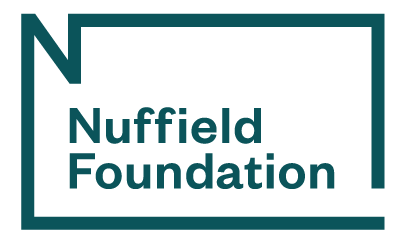 Project plan templateStudent nameProject supervisors nameResearch topicWhat the project aims to doSources of evidence to be usedResearch techniquesTime period that evidence will coverDatasets to be usedAnalytical approaches (including software)Are there any ethical issues and how will they be managed?What will you have done by the end of week 1?What will you have done by the end of week 2?What will you have done by the end of week 3?What will you have done by the end of week 4?If appropriateDate of last update